沪崇教基〔2022〕7号关于转发《上海市教育委员会关于印发<2022年上海市部分普通高校专科层次实行依法自主招生改革试点方案>的通知》的通知各高中，区教育学院，区教育考试中心：现将《上海市教育委员会关于印发<2022年上海市部分普通高校专科层次实行依法自主招生改革试点方案>的通知》（沪教委学〔2022〕2号）转发给你们，请按照执行。附件：上海市教育委员会关于印发《2022年上海市部分普通高校专科层次实行依法自主招生改革试点方案》的通知上海市崇明区教育局2022年3月1日附件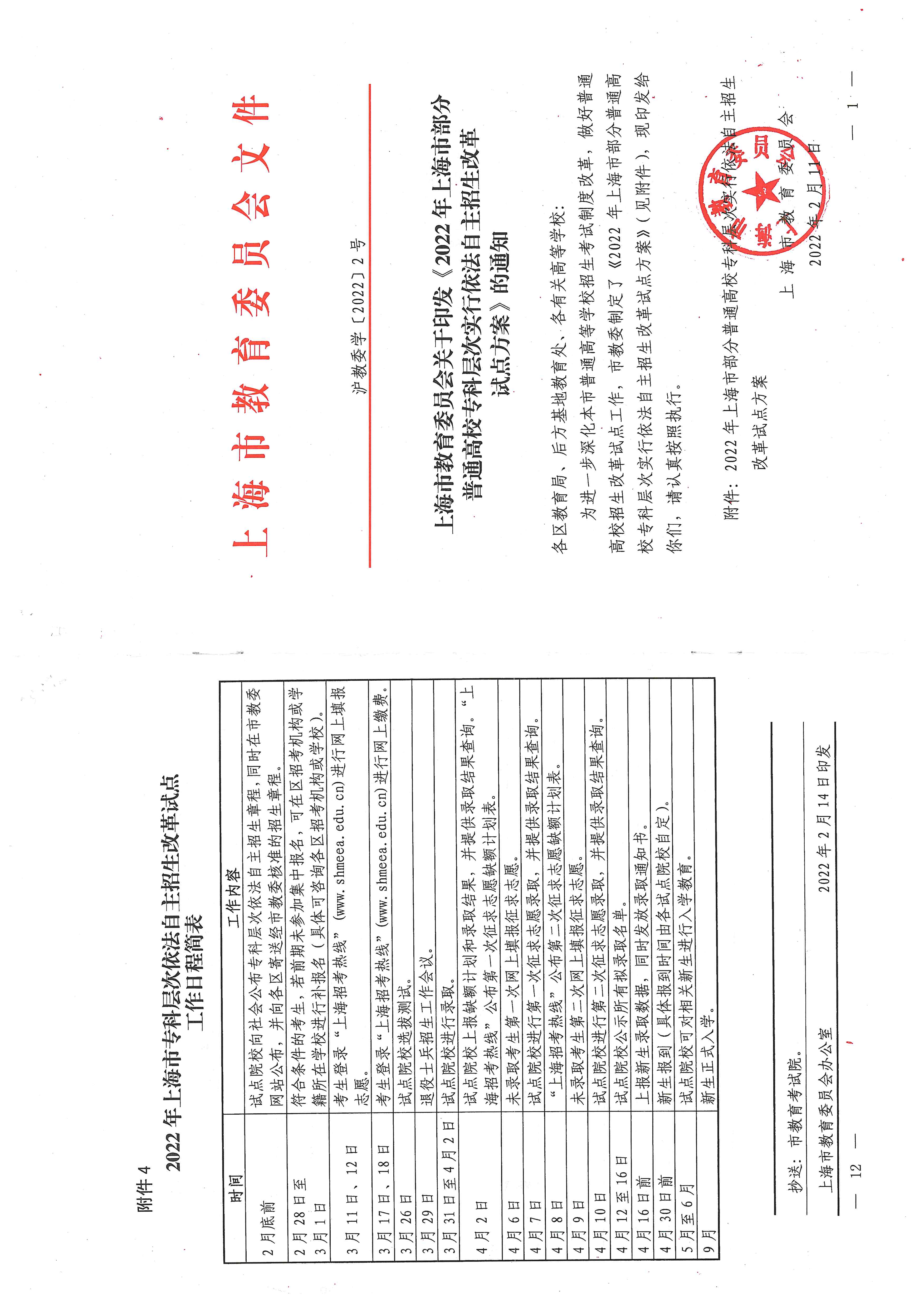 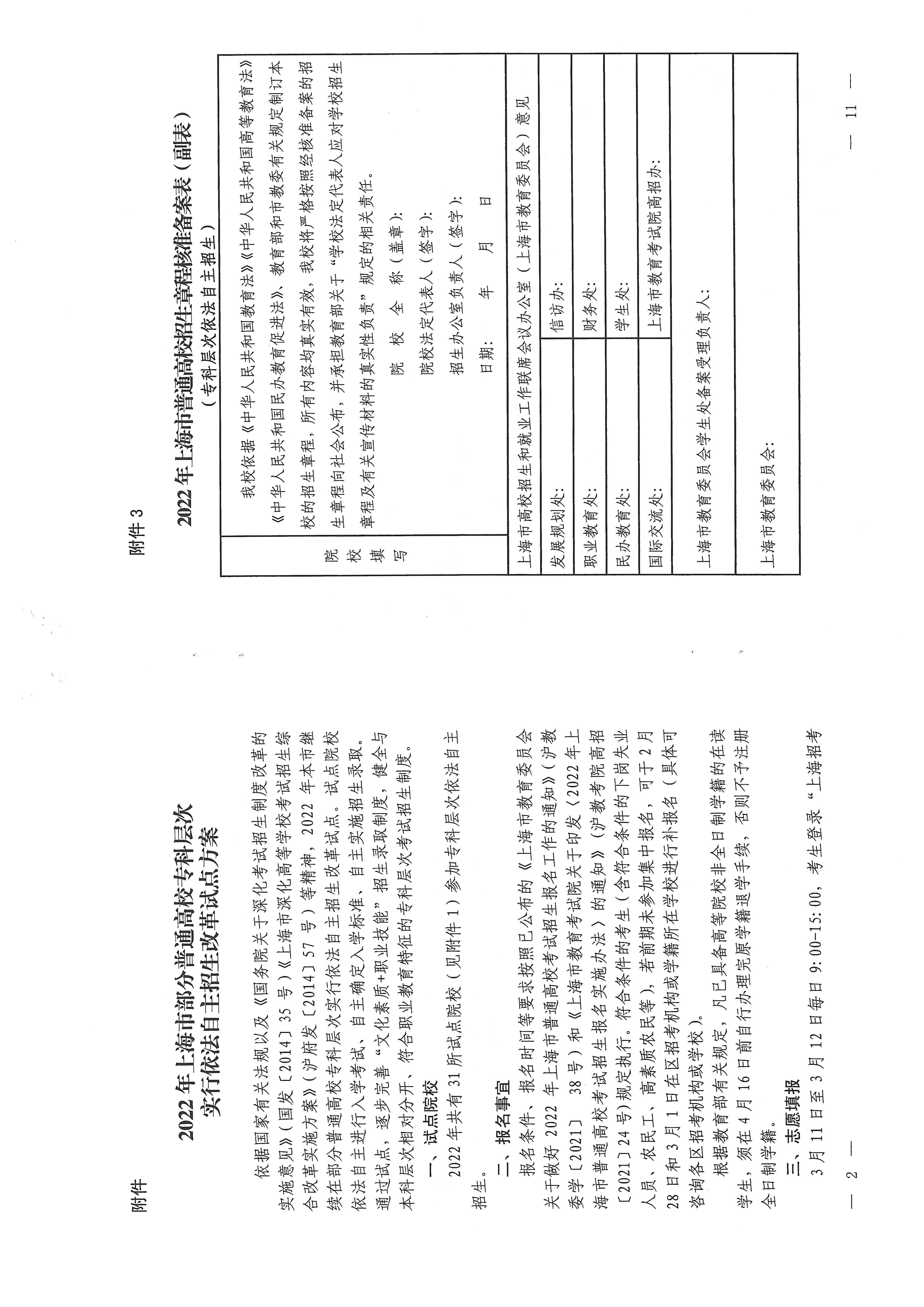 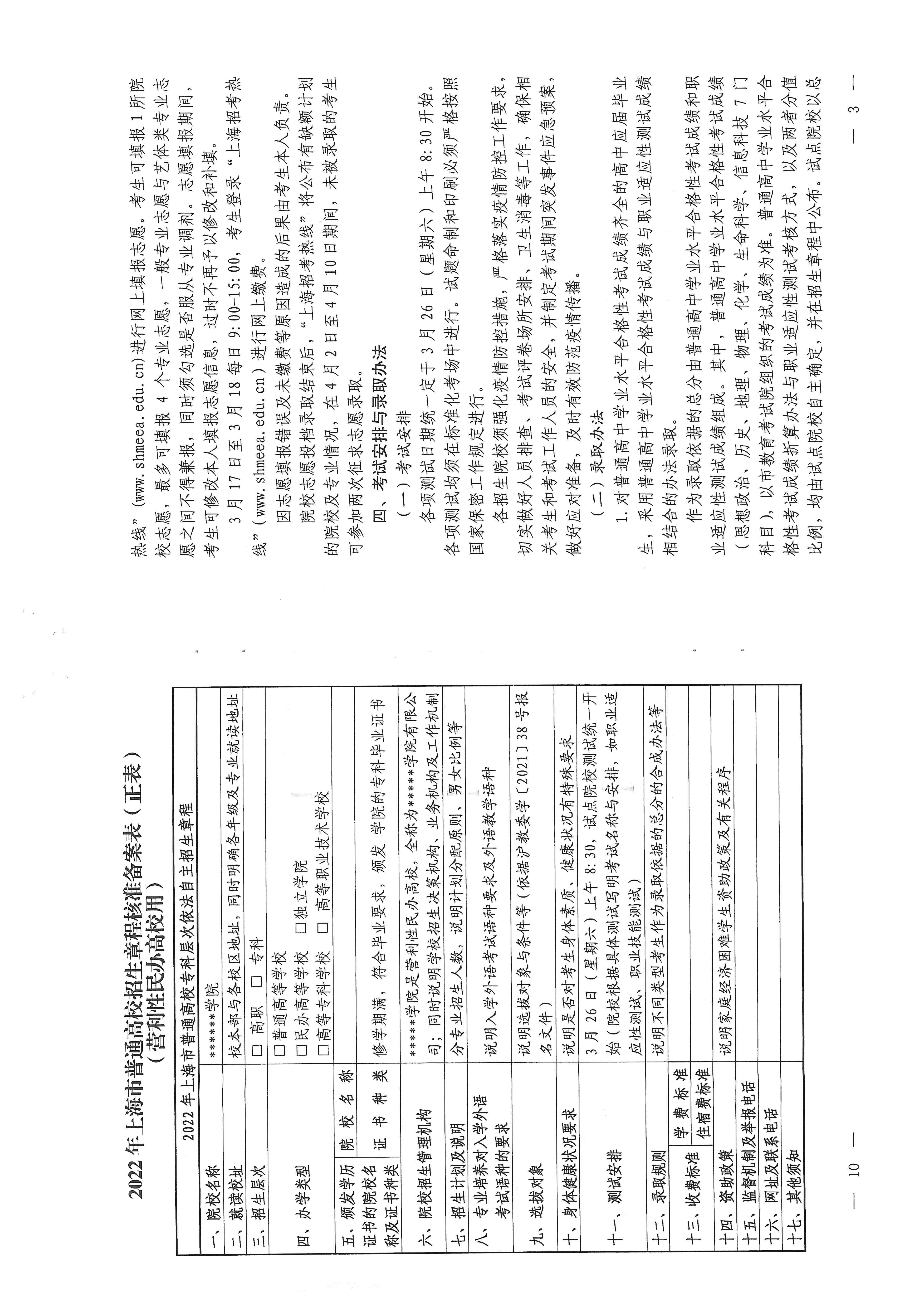 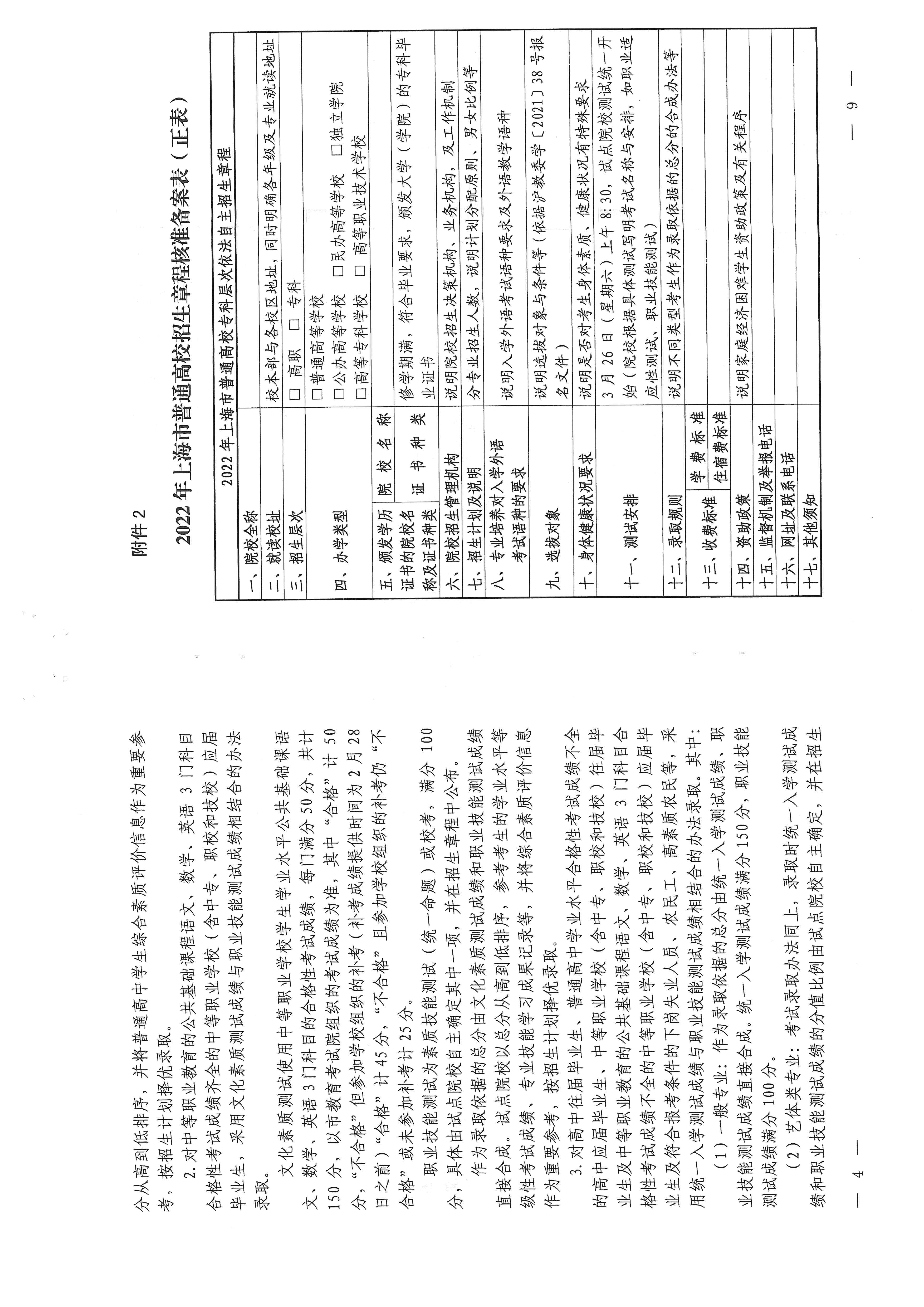 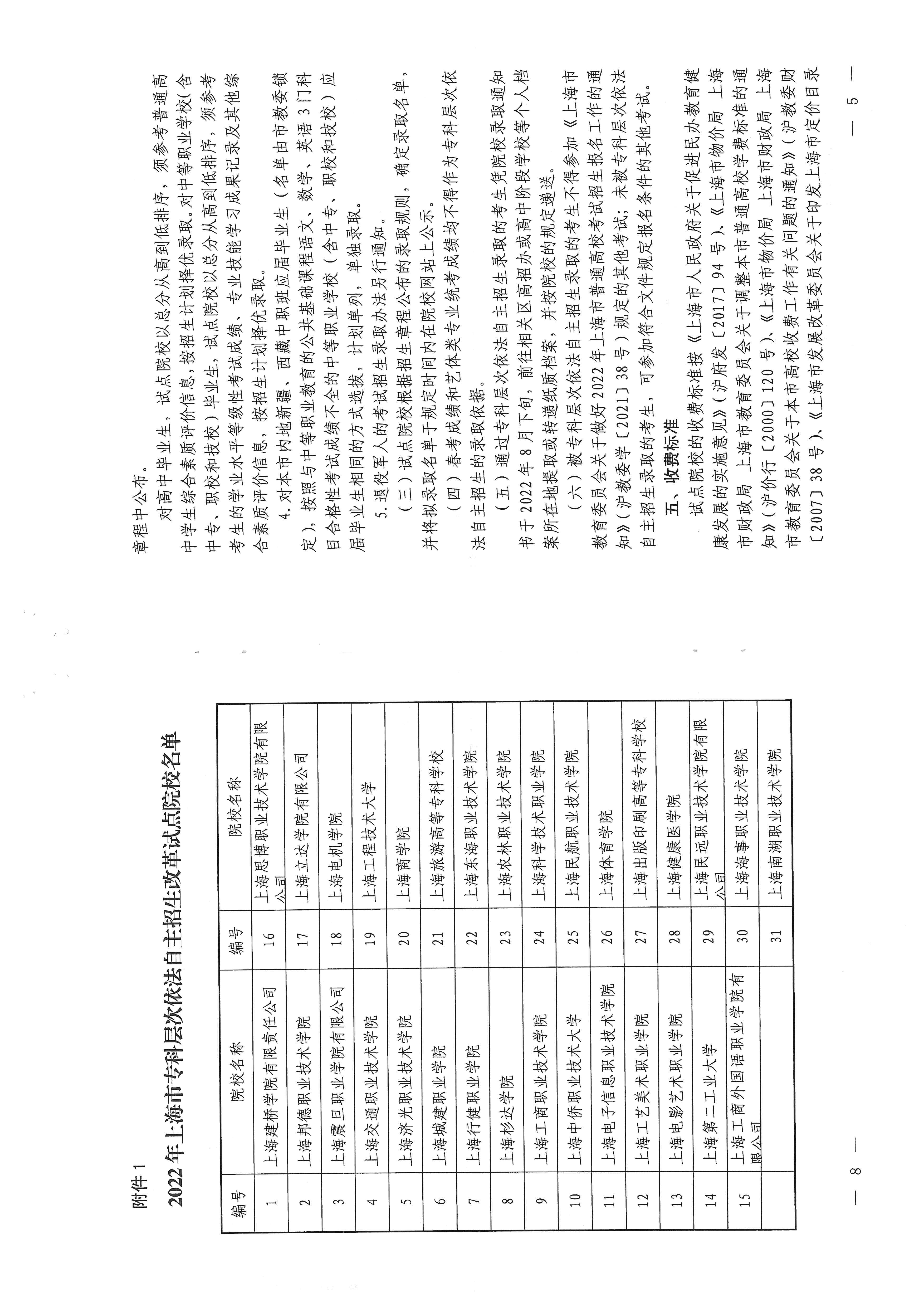 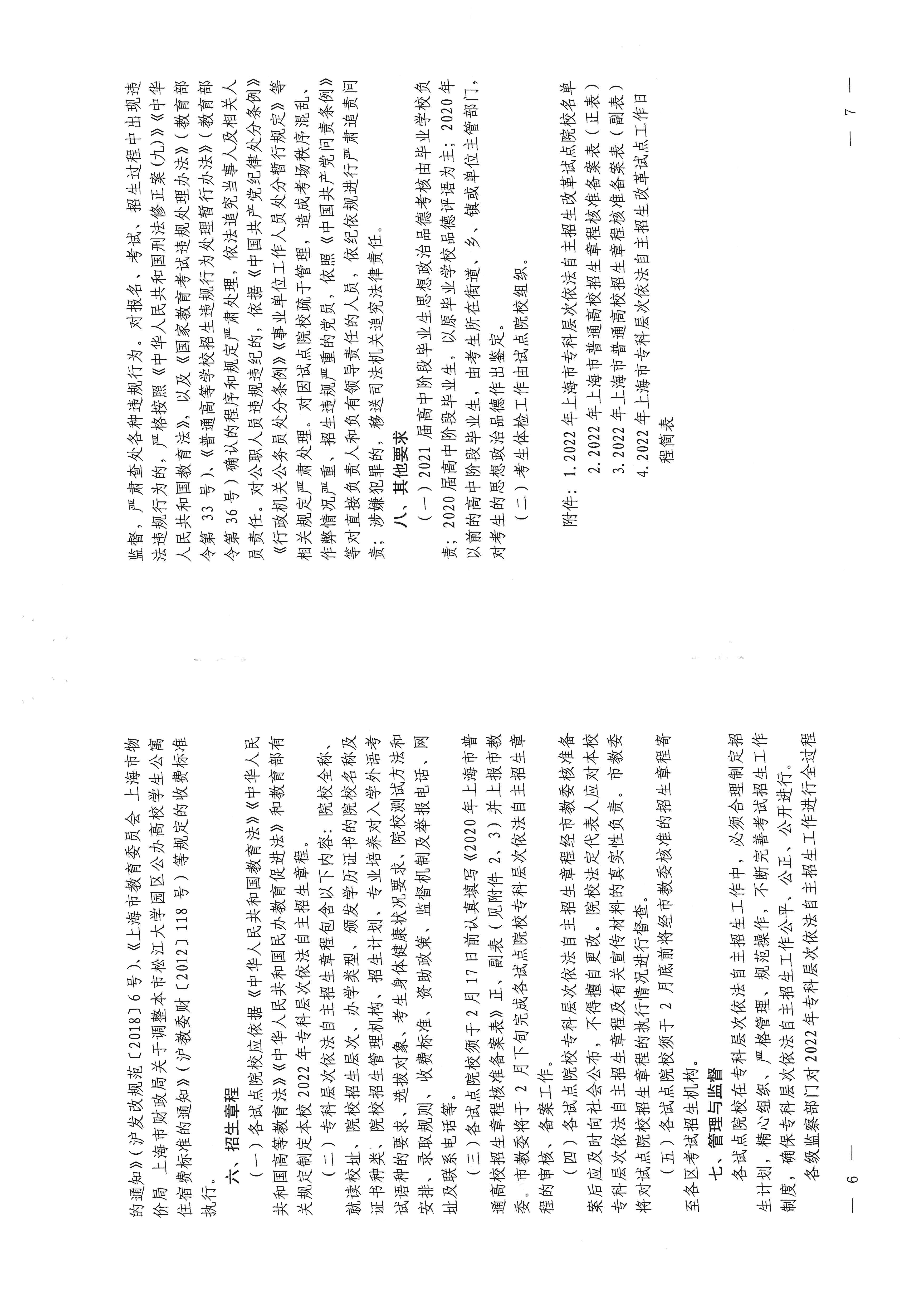 上海市崇明区教育局党政办公室            2022年1月27日印发